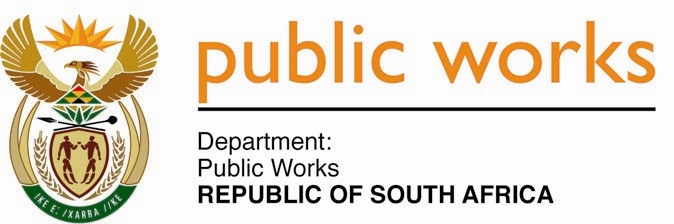 MINISTRY PUBLIC WORKS INFRASTRUCTUREREPUBLIC OF SOUTH AFRICA Department of Public Works l Central Government Offices l 256 Madiba Street l Pretoria l Contact: +27 (0)12 406 2034 l +27 (0)12 406 1224Private Bag X9155 l CAPE TOWN, 8001 l RSA 4th Floor Parliament Building l 120 Plain Street l CAPE TOWN l Tel: +27 21 468 6900 Fax: +27 21 462 4592 www.publicworks.gov.za NATIONAL ASSEMBLYWRITTEN REPLYQUESTION NUMBER:					        	203 [NW1161E]INTERNAL QUESTION PAPER NO.:				04DATE OF PUBLICATION:					        	12 JULY 2019DATE OF REPLY:						                JULY 2019203.	Mr. M N Nxumalo (IFP) asked the Minister of Public Works and Infrastructure:What is the total (a) number of government employees in her department who are being paid whilst on undue and/or extended periods of sick leave and (b) cost to the Government in each case? 						     NW1161E______________________________________________________________________REPLY:The Minister of Public Works & Infrastructure: The total number of government employees in the Department of Public Works and Infrastructure on long period incapacity leave are 20 The total cost in terms of salary is R2 253 929.80 on average and it is R 112 696.49 per case